ASTWOOD BANK CARNIVAL 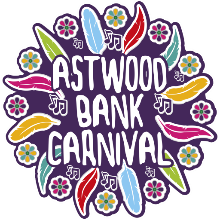 CAR SHOW EXHIBITOR ENTRY FORM 2022Saturday 9th July 2022Exhibits are welcome from all vintage, classic and custom vehicles such as cars, motorcycles, agricultural, military etc. Please complete the entry form and sign to accept conditions of entry, indemnity details and liability disclaimer and return to Matt Laight by 31st June 2022. Please email entry form to matt@astwoodcarpentry.co.uk Please Return To: Matt Laight via email to matt@astwoodcarpentry.co.uk (CLOSING DATE FOR ENTRIES: 30th June 2022) For advice and assistance please call 07745 525840Showground address: Sandhills Farm, Edgioake Lane, Astwood Bank, Redditch B96 6BGConditions of Entry The Owners and Drivers of the vehicle /exhibit MUST be covered by a current Third-Party Insurance Policy, including exhibitor use. A copy of which must be made available for inspection by the Organisers if requested. Owners must ensure drivers are fully competent and have a valid and appropriate licence and be qualified in law to drive or handle the exhibit or entry. NO vehicle / exhibit may be left running unattended and if unattended MUST be left securely 'braked and immobilized with ignition keys removed where appropriate. All Working vehicles / exhibits must be in a safe working condition and if to be driven to/from the Showground site MUST be in roadworthy condition with current insurance and MOT where appropriate. Exhibitor support vehicles / trailers shall only be parked on the showground site for loading and unloading purposes prior to the hours of 11:00am and after 17:00pm. All support vehicles / trailers must be parked in the main visitor parking area. The MAXIMUM speed of 5 MPH shall apply to all moving vehicles on the site or access/egress routes to the highway. Any exhibitor found to be exceeding the speed limit will be asked to leave forthwith. All owners and drivers must obey event stewards instructions and not inconvenience or endanger any persons or animals on the site or on access/egress routes. Owners are responsible for their own vehicle/s and personal effects/property and the event organisers accept no liability or responsibility in the event of any subsequent loss or damage. All entries are only eligible at the discretion of the event organisersEntry is via vehicle pass only and any late entries will only be allowed at the discretion of the event organisers and subject to completion of an entry form on the day. There will be a limit on the number of vehicles that can be accepted due to space restrictions; therefore, space will be allocated on a first come first served basis. The Organisers reserve the right to refuse entry of any vehicles.Dogs are welcome, however they must be kept under control and on a short lead at all times. All dog waste must be picked up and placed in bins provided. Data protection. Your name, address, telephone number, email and car details are being collected on behalf of the Astwood Bank Community Group CIC. They will be used for the event’s management and entry list. They will be stored securely and not be shared with other organisations and you have the right to withdraw your consent to use your data. Indemnity Details I/we agree to fully indemnify Astwood Bank Community Group CIC and its agents for any damage or liability incurred arising from any breach of the Conditions of Entry (see above) in relation to any entry or exhibits entered by me/us and confirm I/we read and accept the Disclaimer of Liability and having read agree to abide by such Conditions of Entry. The Disclaimer of Liability: Astwood Bank Community Group CIC accepts no responsibility for any damage to/or loss of exhibit / vehicle / traders entries or personal effects or loss of income incurred by stall holders, exhibitors or their guests or employees as result of attendance or proposed attendance at the event.CLASSIC VEHICLE DISPLAY – EXHIBITOR ENTRY FORMCLASSIC VEHICLE DISPLAY – EXHIBITOR ENTRY FORMName:Address: Contact telephone number: Email address:Entry Details: Note acceptance of your entry is entirely at the discretion of the event organisers and subject to the conditions of entry (see below).Entry Details: Note acceptance of your entry is entirely at the discretion of the event organisers and subject to the conditions of entry (see below).Make:Model:Colour:Year: Registration No:Further (brief) details for arena commentary team:Further (brief) details for arena commentary team:By signing below, you confirm having read and agreed to the CONDITIONS OF ENTRY TO THE EVENT, the DISCLAIMER OF LIABILITY, and the INDEMNITY DETAILS.By signing below, you confirm having read and agreed to the CONDITIONS OF ENTRY TO THE EVENT, the DISCLAIMER OF LIABILITY, and the INDEMNITY DETAILS.Signed: Print:Name:Date:By signing below, you confirm having read and agreed to the CONDITIONS OF ENTRY TO THE EVENT, the DISCLAIMER OF LIABILITY, and the INDEMNITY DETAILS.By signing below, you confirm having read and agreed to the CONDITIONS OF ENTRY TO THE EVENT, the DISCLAIMER OF LIABILITY, and the INDEMNITY DETAILS.Signed: Print:Name:Date: